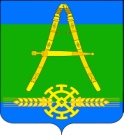 Совет Александровского сельского поселенияУсть-Лабинского районатретьего созываР Е Ш Е Н И Е09 ноября .				                                 	                   № 1х. Александровский						            Протокол № 38Об установлении налога на имущество физических лиц на территории Александровского сельского поселения Усть-Лабинского районаВ соответствии с Федеральным законом от 06 октября 2003 года № 131-ФЗ «Об общих принципах организации местного самоуправления в Российской Федерации», главой 32 Налогового кодекса Российской Федерации, Законом Краснодарского края от 26 ноября 2003 года № 620-КЗ «О налоге на имущество организаций», Законом Краснодарского края от 4 апреля 2016 года № 3368-КЗ «Об установлении единой даты начала применения на территории Краснодарского края порядка определения налоговой базы по налогу на имущество физических лиц исходя из кадастровой стоимости объектов налогообложения», Законом Краснодарского края от 22 февраля 2005 года № 836-КЗ «О социальной поддержке многодетных семей в Краснодарском крае», Совет Александровского сельского поселения Усть-Лабинского района, решил:1.Ввести на территории Александровского сельского поселения Усть-Лабинского района налог на имущество физических лиц, исходя из кадастровой стоимости объектов налогообложения.2.Налоговая база определяется в отношении каждого объекта налогообложения как его кадастровая стоимость, указанная в государственном кадастре недвижимости по состоянию на 1 января года, являющегося налоговым периодом, с учетом особенностей, предусмотренных статьей 403 Налогового кодекса РФ.3.Установить налоговые ставки в следующих размерах исходя из кадастровой стоимости объектов налогообложения:4. Право на налоговую льготу имеют категории налогоплательщиков, определенные статьей  407 «Налоговые льготы» главы 32 «Налог на имущество физических лиц»  Налогового кодекса Российской Федерации.          5. Финансовому отделу администрации Александровского сельского поселения Усть-Лабинского района (Чехонацкая) направить настоящее решение в Межрайонную инспекцию Федеральной налоговой службы России № 14 по Краснодарскому краю для руководства в работе.6. Решение Совета Александровского сельского поселения Усть-Лабинского района от 27 октября 2014 года № 5 (протокол № 2) «О налоге на имущество физических лиц на территории Александровского сельского  поселения Усть-Лабинского района» признать утратившим силу. 7. Общему отделу администрации Александровского сельского поселения Усть-Лабинского района (Слесаренко) опубликовать настоящее решение в районной газете «Сельская Новь» и разместить на официальном сайте Александровского сельского поселения Усть-Лабинского района в информационно-телекоммуникационной сети «Интернет».8.  Настоящее решение вступает в силу по истечении одного месяца со дня его официального опубликования но не ранее 01 января 2017 года. Исполняющий обязанности главыАлександровского сельского поселенияУсть-Лабинского района                                                                  Е.В. Слесаренко№Объекты налогообложенияНалоговая ставка, %11. Жилые дома, жилые помещения (квартира, комната)0,312. Объекты незавершенного строительства в случае, если проектируемым назначением таких объектов является жилой дом0,313. Единые недвижимые комплексы, в состав которых входит хотя бы одно жилое помещение (жилой дом)0,314. Гаражи и машино-места0,35. Хозяйственные строения или сооружения, площадь каждого из которых не превышает . и которые расположены на земельных участках, предоставленных для ведения личного подсобного, дачного хозяйства, огородничества, садоводства или индивидуального жилищного строительства0,321. Объекты налогообложения, включенные в перечень, определяемый в соответствии с пунктом 7 статьи 378.2 НК РФ, в отношении объектов налогообложения, предусмотренных абзацем 2 пункта 10 статьи 378.2 НК РФ 1,522. Объекты налогообложения, кадастровая стоимость каждого из которых превышает 300 млн. руб.1,531. Прочие объекты налогообложения0,5